Draai bij acquisitiefraude de rollen om!Versie: buitenlandse database / adressenregisterEnkele van de grootste netwerken op het vlak van acquisitiefraude werken internationaal. Deze firma’s publiceren stadsgidsen, gidsen op het vlak van beurzen en tentoonstellingen en nog veel meer van dat soort zaken. De 'gidsen' zijn doorgaans te raadplegen via internet. Het conglomeraten dat deze gidsen uitgeeft vindt zijn oorsprong in Duitsland maar bedient zich van adressen door heel Europa. Soms wordt de suggestie gewekt van controle van BTW-nummers voor een Europees register, adresgegevens voor een website of beroepsregister voor professionals, of zelfs verlenging van een geregistreerd merk of octrooi.Werkwijze is toezending van een formulier, ogenschijnlijk voor gegevenscontrole. Vaak is een gratis antwoordenvelop bijgevoegd. (Nee, ik ga niet suggereren dat u deze enveloppe vult met lekker veel stukken oude krant en vervolgens zo retour stuurt…)  Vanzelfsprekend is deze brief aan de acquisitiefraudeur een algemeen voorbeeld. Pas de brief aan aan uw eigen ervaring met de acquisitiefraudeur, en wees daar gedetailleerd in. Brief kritisch doorlezen voor verzending. Aangetekend verzenden! Komt de brief retour, dan ongeopend bewaren! Deze voorbeeldbrief wordt aangeboden in het publieke domein onder de ruimhartige voorwaarden van Creative Commons CC0; lees hier de volledige tekst:  https://creativecommons.org/publicdomain/zero/1.0/deed.nl 
Dat houdt ook in dat ik geen garantie en geen vrijwaring bied. Sommige acquisitiefraudeurs blijven uiterst hardnekkig en kunnen heel vervelend doen. Ik kan dat dan helaas niet voor u oplossen. Succes in de strijd!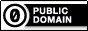 En, advies: doe altijd aangifte via de Fraudehelpdesk www. fraudehelpdesk.nl. Dat is de enige echte; er zijn meer websites die zich bezighouden met acquisitiefraude, hoed u voor namaak! Ook aangifte bij de politie is altijd een optie. Mocht u verstrikt zijn geraakt in de fuiken van een acquisitiefraudeur, dan adviseer ik u met de fraudehelpdesk of met uw eigen advocaat of rechtsbijstandsverzekering contact op te nemen.Frits J. Mostert, Leeuwarden, november 2012(Versie 1.1, april 2020)*********************************************************Voorbeeldbrief[opmerkingen in geel][Uw naam, adres][Naam, adres, acquisitiefraudeur. Stuur uw brief ter attentie van de directie van het bedrijf. Zoek zo mogelijk via de KvK of Drimble uit wie de directeur is.][plaats, datum]WITHOUT PREJUDICERe: 'free update and offer' [ref.no.]Dear Sir, Madam,A few days ago we received  a letter from your company, mailed from [plaats van afzending], with a reply-paid envelope to be sent to [adres antwoordenveloppe] , from a company with its official seat apparently in [adres op formulier]. The contents of your envelope consisted of a curious form and a remarkable letter. A longish letter with a header 'expiry deadline' which sets off stating that our data could be deleted or declared incomplete on the next data revision, urging us to submit any necessary corrections. The enclosed form invites us to tick the box if the information is correct.What is far from clear from your letter and what is stated only in the very small print of your form, is that returning the signed form will cost us a total amount of [bedrag] euros. Whilst one cannot truthfully say that you did not state that it's a form for a new order for a payable inclusion in your website, you can safely say that you really went out of your way to distract the reader's attention from the fact that signing the form will cost the reader a very substantial amount of money - for an inclusion in a website which has no value at all for our organization. We consider you letter and form to be deceitful, and wish to lodge a complaint with you, your company having approached us in a manner which we consider to be misleading.This has got to stop, once and for all.  No recognition of any 'orders'We urgently advise you most to take notice of the following. We request you most urgently, and if necessary summon you, never again to approach the companies associated with or affiliated with [naam eigen organisatie] in any way for inclusions in your websites or any other publications. [naam eigen organisatie] consists of, and is affiliated with: [hier zo compleet mogelijke opsomming organisatieonderdelen] (All of which together to be called '[naam organisatie']' hereafter.)We inform you that, if any employee of [naam organisatie] sign and return any of your forms, we will consider the 'order' stated therein to be null and void. We utterly reject your terms of business (if these should exist at all). We reserve the right to record any telephone calls and make these recordings available to third parties and/or publish them. We reserve the right to publish any letters and forms you send us, at the same time we reserve the right to publish our opinion on your deceitful methods. Obviously, we reserve the right to inform the local and if necessary any foreign authorities. Without prejudice, Yours,[naam, functie]